附件岳阳市财政支出绩效评价自评报告评价类型：项目实施过程评价   项目完成结果评价项目名称：   岳阳市脱贫县基层全民艺术普及服务提质增效建设项目   项目单位：         岳阳市文化旅游广电局                                    主管部门：          湖南省文化和旅游厅                                    评价方式：部门（单位）绩效自评评价机构：部门（单位）评价组   报告日期：2022 年 6 月 15 日岳阳市财政局（制）填报人（签名）：                          联系电话：一、项 目 基 本 概 况一、项 目 基 本 概 况一、项 目 基 本 概 况一、项 目 基 本 概 况一、项 目 基 本 概 况一、项 目 基 本 概 况一、项 目 基 本 概 况一、项 目 基 本 概 况一、项 目 基 本 概 况一、项 目 基 本 概 况一、项 目 基 本 概 况一、项 目 基 本 概 况一、项 目 基 本 概 况一、项 目 基 本 概 况项目负责人项目负责人张军建张军建张军建张军建张军建联系电话联系电话180 7302 1185180 7302 1185180 7302 1185180 7302 1185180 7302 1185项目地址项目地址岳阳市文化旅游广电局岳阳市文化旅游广电局岳阳市文化旅游广电局岳阳市文化旅游广电局岳阳市文化旅游广电局邮  编邮  编414000414000414000414000414000项目起止时间项目起止时间2021年3月-12月2021年3月-12月2021年3月-12月2021年3月-12月2021年3月-12月2021年3月-12月2021年3月-12月2021年3月-12月2021年3月-12月2021年3月-12月2021年3月-12月2021年3月-12月计划安排资金（万元）计划安排资金（万元）20实际到位资金（万元）202020实际支出（万元）实际支出（万元）实际支出（万元）2020结余（万元）0其中：中央财政其中：中央财政其中：中央财政其中：中央财政其中：中央财政其中：中央财政其中：中央财政省财政省财政20省财政202020省财政省财政省财政省财政市财政市财政市财政市财政市财政市财政市财政县市区财政县市区财政县市区财政县市区财政县市区财政县市区财政县市区财政其它其它其它其它其它其它其它二、项目支出明细情况二、项目支出明细情况二、项目支出明细情况二、项目支出明细情况二、项目支出明细情况二、项目支出明细情况二、项目支出明细情况二、项目支出明细情况二、项目支出明细情况二、项目支出明细情况二、项目支出明细情况二、项目支出明细情况二、项目支出明细情况二、项目支出明细情况支出内容支出内容支出内容实际支出数实际支出数会计凭证号会计凭证号会计凭证号会计凭证号会计凭证号会计凭证号备注备注备注支付脱贫县基层全民艺术普及服务提质增效建设项目资金支付脱贫县基层全民艺术普及服务提质增效建设项目资金支付脱贫县基层全民艺术普及服务提质增效建设项目资金2000002000002021.12.155#2021.12.155#2021.12.155#2021.12.155#2021.12.155#2021.12.155#支出合计支出合计支出合计200000元200000元三、项目绩效自评情况三、项目绩效自评情况三、项目绩效自评情况三、项目绩效自评情况三、项目绩效自评情况三、项目绩效自评情况三、项目绩效自评情况三、项目绩效自评情况三、项目绩效自评情况三、项目绩效自评情况三、项目绩效自评情况三、项目绩效自评情况三、项目绩效自评情况三、项目绩效自评情况项目绩效定性目标及实施计划完成情况预 期 目 标预 期 目 标预 期 目 标预 期 目 标预 期 目 标预 期 目 标预 期 目 标预 期 目 标预 期 目 标预 期 目 标实际完成实际完成实际完成项目绩效定性目标及实施计划完成情况此次脱贫县基层全民艺术普及服务提质增效建设项目，旨在为平江县提供基层全民艺术普及服务。依托于文旅云平台，通过直录播、新媒体宣传与推广、更新场馆信息、艺术普及课程、文创产品、培训等线上线下基层推广活动，充分激活数字文化资源和服务，让基层群众百姓实实在在享受优质公共文化服务。此次脱贫县基层全民艺术普及服务提质增效建设项目，旨在为平江县提供基层全民艺术普及服务。依托于文旅云平台，通过直录播、新媒体宣传与推广、更新场馆信息、艺术普及课程、文创产品、培训等线上线下基层推广活动，充分激活数字文化资源和服务，让基层群众百姓实实在在享受优质公共文化服务。此次脱贫县基层全民艺术普及服务提质增效建设项目，旨在为平江县提供基层全民艺术普及服务。依托于文旅云平台，通过直录播、新媒体宣传与推广、更新场馆信息、艺术普及课程、文创产品、培训等线上线下基层推广活动，充分激活数字文化资源和服务，让基层群众百姓实实在在享受优质公共文化服务。此次脱贫县基层全民艺术普及服务提质增效建设项目，旨在为平江县提供基层全民艺术普及服务。依托于文旅云平台，通过直录播、新媒体宣传与推广、更新场馆信息、艺术普及课程、文创产品、培训等线上线下基层推广活动，充分激活数字文化资源和服务，让基层群众百姓实实在在享受优质公共文化服务。此次脱贫县基层全民艺术普及服务提质增效建设项目，旨在为平江县提供基层全民艺术普及服务。依托于文旅云平台，通过直录播、新媒体宣传与推广、更新场馆信息、艺术普及课程、文创产品、培训等线上线下基层推广活动，充分激活数字文化资源和服务，让基层群众百姓实实在在享受优质公共文化服务。此次脱贫县基层全民艺术普及服务提质增效建设项目，旨在为平江县提供基层全民艺术普及服务。依托于文旅云平台，通过直录播、新媒体宣传与推广、更新场馆信息、艺术普及课程、文创产品、培训等线上线下基层推广活动，充分激活数字文化资源和服务，让基层群众百姓实实在在享受优质公共文化服务。此次脱贫县基层全民艺术普及服务提质增效建设项目，旨在为平江县提供基层全民艺术普及服务。依托于文旅云平台，通过直录播、新媒体宣传与推广、更新场馆信息、艺术普及课程、文创产品、培训等线上线下基层推广活动，充分激活数字文化资源和服务，让基层群众百姓实实在在享受优质公共文化服务。此次脱贫县基层全民艺术普及服务提质增效建设项目，旨在为平江县提供基层全民艺术普及服务。依托于文旅云平台，通过直录播、新媒体宣传与推广、更新场馆信息、艺术普及课程、文创产品、培训等线上线下基层推广活动，充分激活数字文化资源和服务，让基层群众百姓实实在在享受优质公共文化服务。此次脱贫县基层全民艺术普及服务提质增效建设项目，旨在为平江县提供基层全民艺术普及服务。依托于文旅云平台，通过直录播、新媒体宣传与推广、更新场馆信息、艺术普及课程、文创产品、培训等线上线下基层推广活动，充分激活数字文化资源和服务，让基层群众百姓实实在在享受优质公共文化服务。此次脱贫县基层全民艺术普及服务提质增效建设项目，旨在为平江县提供基层全民艺术普及服务。依托于文旅云平台，通过直录播、新媒体宣传与推广、更新场馆信息、艺术普及课程、文创产品、培训等线上线下基层推广活动，充分激活数字文化资源和服务，让基层群众百姓实实在在享受优质公共文化服务。本项目已完成两场基层直录播活动——“百年颂歌献给党”、“百团百角唱百年”，一场新媒体宣传与推广服务活动“全民健身·平江太极汇”，更新与推送在线场馆及活动信息80条，建设全民艺术普及课程10门本项目已完成两场基层直录播活动——“百年颂歌献给党”、“百团百角唱百年”，一场新媒体宣传与推广服务活动“全民健身·平江太极汇”，更新与推送在线场馆及活动信息80条，建设全民艺术普及课程10门本项目已完成两场基层直录播活动——“百年颂歌献给党”、“百团百角唱百年”，一场新媒体宣传与推广服务活动“全民健身·平江太极汇”，更新与推送在线场馆及活动信息80条，建设全民艺术普及课程10门项目绩效定量目标（指标）及完成情况一级指标一级指标二级指标二级指标指标内容指标内容指标内容指标（目标）值指标（目标）值指标（目标）值实际完成值实际完成值实际完成值项目绩效定量目标（指标）及完成情况项目产出指标项目产出指标数量指标数量指标指标1：活动时间指标1：活动时间指标1：活动时间≥30天≥30天≥30天优优优项目绩效定量目标（指标）及完成情况项目产出指标项目产出指标数量指标数量指标指标2：主体活动指标2：主体活动指标2：主体活动≥3大活动≥3大活动≥3大活动优优优项目绩效定量目标（指标）及完成情况项目产出指标项目产出指标数量指标数量指标指标4：线下参与活动人数指标4：线下参与活动人数指标4：线下参与活动人数≥10000人≥10000人≥10000人优优优项目绩效定量目标（指标）及完成情况项目产出指标项目产出指标数量指标数量指标指标5：线上线下活动受益人数指标5：线上线下活动受益人数指标5：线上线下活动受益人数≥10万人≥10万人≥10万人优优优项目绩效定量目标（指标）及完成情况项目产出指标项目产出指标质量指标质量指标指标1：活动开展质量指标1：活动开展质量指标1：活动开展质量好好好优优优项目绩效定量目标（指标）及完成情况项目产出指标项目产出指标时效指标时效指标指标1：活动按时完成率指标1：活动按时完成率指标1：活动按时完成率≥100%≥100%≥100%≥100%≥100%≥100%项目绩效定量目标（指标）及完成情况项目产出指标项目产出指标成本指标成本指标两场基层直录播活动两场基层直录播活动两场基层直录播活动2场2场2场不超预算不超预算不超预算项目绩效定量目标（指标）及完成情况项目产出指标项目产出指标成本指标成本指标新媒体宣传与推广服务活动新媒体宣传与推广服务活动新媒体宣传与推广服务活动1场1场1场不超预算不超预算不超预算项目绩效定量目标（指标）及完成情况项目产出指标项目产出指标成本指标成本指标更新与推送在线场馆及活动信息更新与推送在线场馆及活动信息更新与推送在线场馆及活动信息120条120条120条不超预算不超预算不超预算项目绩效定量目标（指标）及完成情况项目产出指标项目产出指标成本指标成本指标全民艺术普及课程线上服务及预订全民艺术普及课程线上服务及预订全民艺术普及课程线上服务及预订12门12门12门不超预算　不超预算　不超预算　项目绩效定量目标（指标）及完成情况项目产出指标项目产出指标成本指标成本指标基层文创、非遗等产品基层文创、非遗等产品基层文创、非遗等产品60个60个60个不超预算不超预算不超预算项目绩效定量目标（指标）及完成情况项目产出指标项目产出指标成本指标成本指标业务骨干培训业务骨干培训业务骨干培训28人28人28人不超预算不超预算不超预算项目绩效定量目标（指标）及完成情况项目产出指标项目产出指标成本指标成本指标释放文化消费潜力释放文化消费潜力释放文化消费潜力优优优优优优项目绩效定量目标（指标）及完成情况项目产出指标项目产出指标社会效益指标社会效益指标促进公共文化服务体系建设促进公共文化服务体系建设促进公共文化服务体系建设达到达到达到达到达到达到项目绩效定量目标（指标）及完成情况项目产出指标项目产出指标生态效益指标生态效益指标提高本地人文生态环境提高本地人文生态环境提高本地人文生态环境达到达到达到达到达到达到项目绩效定量目标（指标）及完成情况项目产出指标项目产出指标服务对象满意度指标服务对象满意度指标服务对象满意度指标服务对象满意度指标服务对象满意度指标大于等于95%大于等于95%大于等于95%达到达到达到绩效自评综合得分绩效自评综合得分绩效自评综合得分9999999999999999999999评价等次评价等次评价等次                      优                      优                      优                      优                      优                      优                      优                      优                      优                      优                      优四、评价人员四、评价人员四、评价人员四、评价人员四、评价人员四、评价人员四、评价人员四、评价人员四、评价人员四、评价人员四、评价人员四、评价人员四、评价人员四、评价人员姓名姓名姓名职称/职务职称/职务职称/职务单  位单  位单  位单  位单  位签字签字签字余国荣余国荣余国荣副局长、总工程师副局长、总工程师副局长、总工程师田军田军田军财务科长财务科长财务科长孟日清孟日清孟日清办公室主任办公室主任办公室主任蒋亚潼蒋亚潼蒋亚潼会计会计会计评价组组长（签字）：                                                                       年   月   日评价组组长（签字）：                                                                       年   月   日评价组组长（签字）：                                                                       年   月   日评价组组长（签字）：                                                                       年   月   日评价组组长（签字）：                                                                       年   月   日评价组组长（签字）：                                                                       年   月   日评价组组长（签字）：                                                                       年   月   日评价组组长（签字）：                                                                       年   月   日评价组组长（签字）：                                                                       年   月   日评价组组长（签字）：                                                                       年   月   日评价组组长（签字）：                                                                       年   月   日评价组组长（签字）：                                                                       年   月   日评价组组长（签字）：                                                                       年   月   日评价组组长（签字）：                                                                       年   月   日项目单位意见：                                                项目单位负责人（签章）：                                                              年   月   日项目单位意见：                                                项目单位负责人（签章）：                                                              年   月   日项目单位意见：                                                项目单位负责人（签章）：                                                              年   月   日项目单位意见：                                                项目单位负责人（签章）：                                                              年   月   日项目单位意见：                                                项目单位负责人（签章）：                                                              年   月   日项目单位意见：                                                项目单位负责人（签章）：                                                              年   月   日项目单位意见：                                                项目单位负责人（签章）：                                                              年   月   日项目单位意见：                                                项目单位负责人（签章）：                                                              年   月   日项目单位意见：                                                项目单位负责人（签章）：                                                              年   月   日项目单位意见：                                                项目单位负责人（签章）：                                                              年   月   日项目单位意见：                                                项目单位负责人（签章）：                                                              年   月   日项目单位意见：                                                项目单位负责人（签章）：                                                              年   月   日项目单位意见：                                                项目单位负责人（签章）：                                                              年   月   日项目单位意见：                                                项目单位负责人（签章）：                                                              年   月   日主管部门意见：                                                主管部门负责人（签章）：                                                              年   月   日主管部门意见：                                                主管部门负责人（签章）：                                                              年   月   日主管部门意见：                                                主管部门负责人（签章）：                                                              年   月   日主管部门意见：                                                主管部门负责人（签章）：                                                              年   月   日主管部门意见：                                                主管部门负责人（签章）：                                                              年   月   日主管部门意见：                                                主管部门负责人（签章）：                                                              年   月   日主管部门意见：                                                主管部门负责人（签章）：                                                              年   月   日主管部门意见：                                                主管部门负责人（签章）：                                                              年   月   日主管部门意见：                                                主管部门负责人（签章）：                                                              年   月   日主管部门意见：                                                主管部门负责人（签章）：                                                              年   月   日主管部门意见：                                                主管部门负责人（签章）：                                                              年   月   日主管部门意见：                                                主管部门负责人（签章）：                                                              年   月   日主管部门意见：                                                主管部门负责人（签章）：                                                              年   月   日主管部门意见：                                                主管部门负责人（签章）：                                                              年   月   日财政部门归口业务科室意见：                                     财政部门归口业务科室负责人（签章）：                                                              年   月   日财政部门归口业务科室意见：                                     财政部门归口业务科室负责人（签章）：                                                              年   月   日财政部门归口业务科室意见：                                     财政部门归口业务科室负责人（签章）：                                                              年   月   日财政部门归口业务科室意见：                                     财政部门归口业务科室负责人（签章）：                                                              年   月   日财政部门归口业务科室意见：                                     财政部门归口业务科室负责人（签章）：                                                              年   月   日财政部门归口业务科室意见：                                     财政部门归口业务科室负责人（签章）：                                                              年   月   日财政部门归口业务科室意见：                                     财政部门归口业务科室负责人（签章）：                                                              年   月   日财政部门归口业务科室意见：                                     财政部门归口业务科室负责人（签章）：                                                              年   月   日财政部门归口业务科室意见：                                     财政部门归口业务科室负责人（签章）：                                                              年   月   日财政部门归口业务科室意见：                                     财政部门归口业务科室负责人（签章）：                                                              年   月   日财政部门归口业务科室意见：                                     财政部门归口业务科室负责人（签章）：                                                              年   月   日财政部门归口业务科室意见：                                     财政部门归口业务科室负责人（签章）：                                                              年   月   日财政部门归口业务科室意见：                                     财政部门归口业务科室负责人（签章）：                                                              年   月   日财政部门归口业务科室意见：                                     财政部门归口业务科室负责人（签章）：                                                              年   月   日五、评价报告综述（文字部分）（一）项目基本概况一、项目背景此次脱贫县基层全民艺术普及服务提质增效建设项目，旨在为平江县提供基层全民艺术普及服务。依托于文旅云平台，通过直录播、新媒体宣传与推广、更新场馆信息、艺术普及课程、文创产品、培训等线上线下基层推广活动，充分激活数字文化资源和服务，让基层群众百姓实实在在享受优质公共文化服务。截止到今天（2021年10月20日）为止，本项目已完成两场基层直录播活动——“百年颂歌献给党”、“百团百角唱百年”，一场新媒体宣传与推广服务活动“全民健身·平江太极汇”，更新与推送在线场馆及活动信息80条，建设全民艺术普及课程10门，具体建设情况如下所示二、项目的政府采购工作按要求完成。三、项目建设工作（二）项目资金使用及管理情况实行专项管理，严格按照财政等行政管理部门的要求实行专项管理。一直以来，管理规范，全部用于本项目支出，从未挪做他用。（三）项目组织实施情况（四）综合评价情况及评价结论对于弘扬中国传统文化、提高人类生活质量、弘扬民族传统美德、增强社会凝聚力、构建和谐社会具有十分重要的意义。为了充分体现中华民族的传统美德和高尚的道德情操，提高平江县群众的思想素养，加强道德修养，提高民众对中国传统的兴趣。2.新媒体宣传与服务推广活动受新冠病毒疫情影响，我市餐饮、酒店、景区等旅游行业受到很大冲击。时值文旅融合，文创产业发展的时代，开发这些非遗资源，打造具有平江本地特色的文创产品，对于推动经济发展，保护非遗具有积极作用。岳阳市脱贫县基层全民艺术普及服务提质增效建设项目依托文旅云平台，发布平江县相关文创产品、非遗图文信息、联系方式等。（五）项目主要绩效情况分析开展基层全民艺术普及工作是一项涉及全社会的系统惠民工程，是全面推动建设文化强国的重要内容之一，本次建设内容紧跟政策标准，深挖脱贫县内涵，打造基层精品，在保障人民群众的基本文化权益的同时，充分发挥艺术的功能，引领时代风尚，鼓舞人民前进，推动社会发展蓝图转化为美好现实。此次申请资金，主要用于活动的策划、组织、实施等。主要经验及做法、存在问题和建议专项资金专项管理，规范管理，朝着丰富基层群众精神文化生活和提升群众幸福感的目标继续努力，进一步推进全区公共数字文化服务体系建设。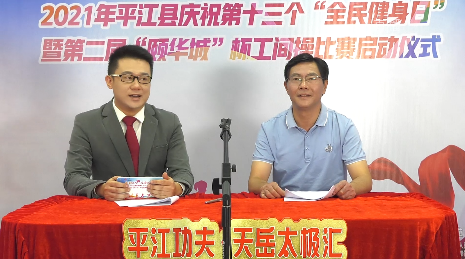 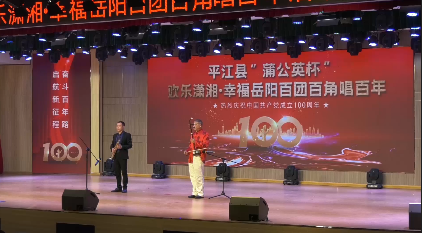 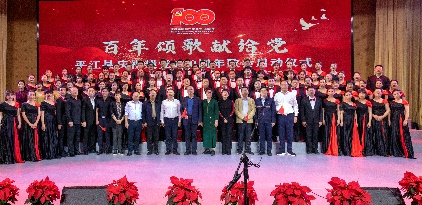 